MASARYKOVA UNIVERZITA V BRNĚPEDAGOGICKÁ FAKULTAKatedra tělesné výchovy a výchovy ke zdravíPORANĚNÍ PÁTEŘEPříprava vyučovací hodinyVytvořila: Křivánková Andrea (441250)PŘÍPRAVA NA VÝUKUTéma: Poranění páteřePodtéma: Páteř, obratel, bezvědomí, kardiopulmonální resuscitace, poranění páteře, první pomoc při poranění páteřeKapitola v RVP: Zdravý způsob života a péče o zdravíRočník: 8.Vyučovací hodina: 1 - 2Učební pomůcky: Tabule, karty s obrázky páteře a obratle, video, pracovní listy, vytvořené zápisy pro žákyCíle hodiny: Žáci si upevní znalosti týkající se stavby a vlastností páteře a obratlů. Žáci si objasní, co je bezvědomí člověka a kardiopulmonální resuscitace.Žáci budou znát činnosti, při kterých nejčastěji dochází k úrazům páteře.Žáci objasní vznik a příčiny poranění páteře.Žáci si upevní poznatky o první pomoci při poranění páteře.Mezipředmětové vztahy: Přírodopis - Biologie člověka (nemoci, úrazy a prevence - závažná poranění a život ohrožující stavy)Průřezová témata: Osobnostní a sociální rozvoj Opěrné pojmy: Páteř, lordóza, kyfóza, atlas, axis, meziobratlové ploténky, obratel, bezvědomí, resuscitaceNové pojmy: Poranění páteře, stlačení, ohnutí, mechanismus „švihnutí bičem“, střižný pohyb s rotací, první pomoc, míchaKlíčové kompetence: Kompetence k učeníŽák třídí informace týkající se páteře a první pomoci a na základě jejich pochopení je využívá v praktickém životě při poskytování první pomoci při poranění páteře.Žák operuje s obecně užívanými termíny týkající se páteře, bezvědomí a kardiopulmonální resuscitace.Kompetence k řešení problémůŽák formuluje nejrůznější problémové situace ve škole i mimo ni, při nichž může dojít k poranění páteře. Promyslí a následně sdělí, jak by postupoval s první pomocí. Žák volí vhodné způsoby řešení při podávání první pomoci.Žák využívá získané vědomosti a dovednosti k objevování různých variant řešení.Žák činí uvážlivá rozhodnutí při poskytování první pomoci a uvědomuje si zodpovědnost za svá rozhodnutí.Kompetence komunikativníŽák formuluje a vyjadřuje své myšlenky týkající se poranění páteře.Žák naslouchá a vhodně reaguje na diskuzi týkající se příčin a příznaků poranění páteře, vhodně se zapojuje do diskuse týkající se první pomoci při poranění páteře.Kompetence občanskéŽák se rozhoduje zodpovědně podle dané situace, poskytne dle svých možností účinnou první pomoc a chová se zodpovědně v krizových situacích i v situacích ohrožujících život a zdraví člověka.Teoretická přípravaPÁTEŘPáteř je nosná opora těla a pohybový pilíř celého těla. Je tvořena 33-34 obratli a je dvojesovitě prohnutá. Toto prohnutí slouží k útlumu nárazů, ke vzpřímené chůzi a dodává páteři pružnost.Funkce páteře: Podpůrná funkce: na páteř jsou připevněny pletence horních i dolních končetin, lebkaOchranná: páteř vytváří páteřní kanál, který chrání míchuZakřivení páteře – dvakrát esovitě prohnutá Prohnutí vpřed = lordóza (krční, bederní část páteře)Prohnutí vzad = kyfóza (hrudní, křížová část páteře)Stavba páteře 7 krčních obratlů12 hrudních obratlů5 bederních obratlů5 křížových obratlů4-5 kostrčních obratlůOBRATELStavba obratleObratel se skládá: tělo, otvor, oblouk, výběžky (postranní, trnové)Vlastnosti obratlůKrční obratle – 7 krčních obratlů, nízká těla obratlů1. obratel = ATLAS = NOSIČ – nemá tělo, má plochý tvar, nasedá na něj lebka2. obratel = AXIS = ČEPOVEC - na předním okraji má tzv. zub = čep, kolem něhož se otáčí atlasHrudní obratle - 12 hrudních obratlů, jsou větší než krční, mají dlouhé a špičaté trnové výběžky, napojení žeberBederní obratle - mohutná těla, nesou váhu tělaKřížové obratle - jsou srostlé v kost křížovouKostrční kost - drobné, srostlé, nepravidelné kosti, pozůstatek ocasní páteře (rudiment)Spojení obratlů – mezi obratlovými těly jsou vsunuty meziobratlové ploténky (pružné chrupavčité destičky)BEZVĚDOMÍje projevem poruchy činnosti centrální nervové soustavy stav útlumu vědomí a bdělostiohrožuje život člověka, především udušením, protože dojde k relaxaci jazyka, krku a hrtanových svalů (tzv. zapadnutím jazyka, aspirací apod.)KARDIOPULMONÁLNÍ RESUSCITACE (resuscitace)nepřímá srdeční masáž a umělá plicní ventilace, která dočasně supluje základní životní funkce – srdeční činnost a dýcháníprovádí se při zástavě oběhu – postižený je v bezvědomí a nedýchá normálnědospělý člověk – 30 stlačení děti – zahájení 5 úvodními vdechy, poté pokračovat stlačováním hrudníkuresuscitujeme: hloubka 4 až 5 cm, střed hrudní kosti, frekvence 100/minutu, natažené paže, propnuté loktyPORANĚNÍ PÁTEŘEDopravní nehody, motonehodyPracovní úrazy: pády z výšky, závaly, pády horninÚrazy při vodních sportech: skoky do neznámé vody, skoky do mělké vody, skoky z můstku, vodní lyžováníÚrazy při ostatních sportech: volné lezení, závěsné létání, jezdectví, jumping, hokej, fotbal, horská kola, sjezdové lyžováníVznik poranění páteřeStlačení - může být rozdrcen obratel, vyhřezlá ploténka              - např.: pád z výšky, útlak v havarovaném vozidle, zasypáníOhnutí - poškození nekoordinovaným pohybem při pádu, sportu (prudký skok do vody)Mechanismus „švihnutí bičem“ - nejnebezpečnější → téměř vždy poškození míchy              - prudké ohnutí páteře vpřed nebo vzad (autonehoda)             - následně pohyb opačným směremStřižný pohyb s rotacíPři poranění páteře může doprovázeno - poranění míchy                                                            -bez poranění míchy Příznaky poranění páteřeBolest zadPorucha citlivosti – mravenčení, necitlivostPorucha hybnostiPři poruše míchy dochází k částečnému nebo úplnému ochrnutí, může dojít i poruše funkce svěračů močového měchýře a konečníkuPRVNÍ POMOCPři podezření na poranění páteře musíme vždy jednat tak, jako by páteř poraněná byla!Postup první pomociNejdůležitější je naše bezpečnostV případě bezpečí budeme zjišťovat vědomí dané osoby (oslovení, opatrně s osobou zatřeseme) Pacient při vědomíS postiženým nemanipulujeme, ponecháme ho v původní poloze Zavoláme ZZS 155Sledujeme základní životní funkce do předání ZZSPacient v bezvědomíZjistíme, zda raněný dýchá či nedýchá. S raněným se snažíme co nejméně manipulovat. DÝCHÁ - Zavoláme ZSS 155 a kontrolujeme základní životní funkce do příjezdu ZZS.NEDÝCHÁ -  Uvedeme raněného do polohy na zádech.Neprovádíme záklon hlavy, ale dýchací cesty uvolníme předsunutím dolní čelistiZavoláme ZSS 155Zahájíme srdeční masáž - resuscitacePoznámkaPokud by hrozilo nebezpečí a byli bychom nuceni postiženého přenést, je třeba použít tvrdou podložku, ke které postiženého přifixujeme (např. šátky, prostěradly). Je třeba také stále přidržovat hlavu a krk postiženému, abychom znehybnili hlavu. Vhodná je fixace krku pomocí napodobeniny krčního límce z novin, šátku nebo oděvu.Pokud poraněný budeme mít na hlavě helmu – nikdy jí nesundáváme za podmínek, že zraněný dýchá a nehrozí vdechnutí zvratků či krve.Pokud zraněný nedýchá, je třeba helmu sundat. Nejlépe by bylo sundávat helmu ve dvou, kdy jedna osoba fixuje raněnému hlavu a druhá sundává helmu a to kyvadlovým způsobem ve směru nahoru a dolů (nikoli otáčením či kroucením).PRŮBĚH VYUČOVACÍ HODINYMOTIVACEBrainstorming: Páteř, Bezvědomí, Kardiopulmonální resuscitaceUčitel donese žákům model páteře nebo jim bude připevněn obrázek páteře na tabuli a následně jim bude položena otázka: „Co vás napadne, když se řekne páteř?“. Pedagog jednotlivé postřehy žáků napíše na tabuli. Poté si společně zopakují funkce, zakřivení a stavbu páteře. Pedagog by měl, pro lepší představu, žákům ukazovat jednotlivé části páteře na obrázku nebo na modelu.V této fázi hodiny si žáci také zopakují, co je to obratel. Pedagog opět připevní na tabuli obrázek obratle a následně položí žákům otázku: „Z jakých části se skládá obratel?“ Jednotlivé části obratle si společně budou ukazovat na daném obrázku. Dále by si měli žáci společně s pedagogem zopakovat vlastnosti jednotlivých obratlů a jejich spojení.Důležitou součástí opakování je připomenutí, co je bezvědomí. Pedagog opět položí otázku: „Věděl by někdo z vás, co je bezvědomí?“. Žáci se dozví základní projevy bezvědomí. (Bezvědomí je projevem poruchy činnosti centrální nervové soustavy. Raněný v bezvědomí neodpovídá na oslovení, nereaguje na doteky a zatřesení. U bezvědomého člověka bychom měli ihned zjistit, zda dýchá či nedýchá. V případě zástavy dechu zahájit resuscitaci.)Poslední částí motivační fáze hodiny bude připomenutí kardiopulmonální resuscitace. Žákům budou připomenuty rozdíly v resuscitaci u dospělého člověka a dítěte. (Dospělý - 30 stlačení, dítě - zahájení 5 úvodními vdechy, poté pokračovat stlačováním hrudníku)Pomůcky: Příloha 1: Obrázek páteře	                     Obrázek obratleEXPOZICEPoranění páteřePedagog se zeptá: „Kde nejčastěji dochází k poranění páteře?“ Poté budou společně shrnuty případy, u nichž může dojít k poranění páteře. Dále pedagog seznámí s různými typy vzniku poranění páteře. V dalších minutách bude pedagog vysvětlovat, jak poskytnout správnou laickou pomoc člověku, který utrpěl zranění páteře. Řeknou si také možnosti, které mohou nastat, když je člověk buď při vědomí či v bezvědomí. Také bude žákům sděleno, co dělat v případě, když bude třeba poraněného přemístit, jak zajistit správnou fixaci těla a co dělat, pokud se setkají s poraněným motorkářem s helmou.FIXACEŽákům bude puštěno video první pomoci při nehodě motorkáře. Odkaz na video: https://www.youtube.com/watch?v=WqoTJAXHjGgNásledně budou pracovat s pracovním listem, ve kterém si zopakují informace týkající se páteře, obratlů, bezvědomí, resuscitace a poranění páteře.Pomůcky: Příloha 3: Pracovní list APLIKACE Žáci společně s pedagogem budou diskutovat, zda se někdy setkali s poraněním páteře v reálném životě a jak postupovali při první pomoci.PřílohyPříloha 1: Obrázek páteře, obratlePříloha 2: Zápis do sešituPříloha 3: Pracovní list Příloha 1: Obrázek páteře, obrázek obratle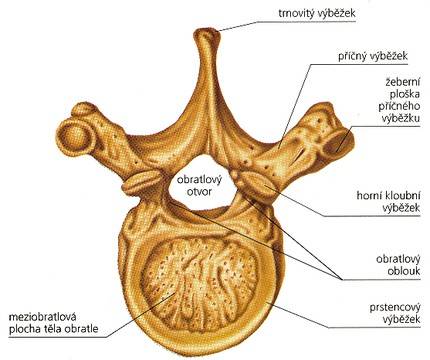 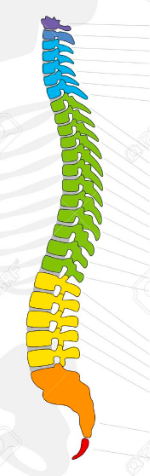          (2)(1)Příloha 2: Zápis do sešituPORANĚNÍ PÁTEŘEDopravní nehody, motonehodyPády z výšky, skoky do neznámé vodyHorská kola, sjezdové lyžováníPři poranění páteře může doprovázeno - poranění míchy                                                             -bez poranění míchy Příznaky poranění páteřeBolest zadPorucha citlivosti – mravenčení, necitlivostPorucha hybnostiPři poruše míchy dochází k částečnému nebo úplnému ochrnutí, může dojít i poruše funkce svěračů močového měchýře a konečníkuPRVNÍ POMOCPři podezření na poranění páteře musíme vždy jednat tak, jako by páteř poraněná byla!Postup:  1. Naše bezpečí  2. Zjištění vědomí dané osoby – oslovení, jemně zatřesemeA Pacient při vědomí3. Nemanipulujeme s raněným4. Zavoláme 1555. Sledujeme základní životní funkce do předání záchranné služby B Pacient v bezvědomíZjistíme, zda raněný dýchá či nedýchá. S raněným se snažíme co nejméně manipulovat. DÝCHÁ - Zavoláme ZSS 155 a kontrolujeme základní životní funkce do příjezdu ZZSNEDÝCHÁ -  Uvedeme raněného do polohy na zádech.Neprovádíme záklon hlavy, ale dýchací cesty uvolníme předsunutím dolní čelistiZavoláme ZSS 155Zahájíme srdeční masáž - resuscitacePříloha 3: PRACOVNÍ LIST – PORANĚNÍ PÁTEŘEPřiřaď správně názvy jednotlivých částí páteře a doplň počet obratlů.Doplňte chybějící slova v textu. Páteř je………………….. U člověka je složena z …………….., mezi kterými jsou …………………………... Páteř umožňuje člověku ………………. chůzi a chrání ………….. Páteř člověka je ………………………….. prohnutá, což zajišťuje její …………. Prohnutí vpřed se nazývá …………..… a prohnutí vzad ……………...Obratel se skládá z ………...…,…….………,……………,…………. První obratel krční páteře se nazývá ……….. neboli ……….. Druhý obratel se nazývá ……… neboli ……………. Nejmohutnější obratle jsou obratle …………….. Bezvědomí je projevem poruchy činnosti …………………………………..U miminek zahájíme resuscitaci …………………………… a poté pokračujeme resuscitaci.Odpovězte na otázky ANO x NE. Úrazy hlavy jsou spojeny s vysokým rizikem poranění páteře. I bez příznaků typických pro poranění páteře může být páteř poškozená. Při podezření na poranění páteře nemusíme jednat, jakoby páteř poraněná byla. Pacienta s poraněnou páteří je nutné, co nejrychleji transportovat vlastním vozidlem do nemocnice. Při poranění páteře vždy dojde k poškození míchy, přestože může nastat dočasná ztráta hybnosti a čití. Pokud není zraněný v bezvědomí, nemanipulujeme s ním do příjezdu ZZS.  Neodbornou manipulací při poranění páteře nic zraněnému nehrozí. Pokud by bylo nezbytně nutné přemístit postiženého, vezmeme ho do náručí a přeneseme ho na bezpečnější místo. Pokud poraněný bude mít na hlavě helmu, musíme jí sundat v případě, pokud by jedinec nedýchal. Při sundávání helmy je vhodné, aby jeden člověk fixoval raněnému hlavu a druhý mu helmu sundal. Modelová situaceTřicetiletý muž po pádu z kola leží zraněný na zádech a je při vědomí. Bolí ho hlava a krk, cítí mravenčení v dolních končetinách. Napište, na jaké poranění byste měli podezření. ………………………………………………Napište, jak poskytnete zraněnému muži první pomoc.…………………………………………………………………………………………………………………………………………………………………………………………………………………………………………………………………………………………………………………………………………………………………………………………………………PRACOVNÍ LIST – PORANĚNÍ PÁTEŘE- ŘEŠENÍPřiřaď správně názvy jednotlivých částí páteře a doplň počet obratlů.Doplňte chybějící slova v textu. Páteř je nosná opora těla. U člověka je složena z 33-34 obratlů, mezi kterými jsou meziobratlové ploténky. Páteř umožňuje člověku vzpřímenou chůzi a chrání míchu. Páteř člověka je dvojnásobně esovitě prohnutá, což zajišťuje její pružnost. Prohnutí vpřed se nazývá lordóza a prohnutí vzad kyfóza.Obratel se skládá z těla, otvoru, oblouku, výběžků. První obratel krční páteře se nazývá atlas neboli nosič. Druhý obratel se nazývá axis neboli čepovec. Nejmohutnější obratle jsou obratle bederní. Bezvědomí je projevem poruchy činnosti centrální nervové soustavy.U miminek zahájíme resuscitaci 5 úvodními vdechy a poté pokračujeme resuscitaci.Odpovězte na otázky ANO x NE. Úrazy hlavy jsou spojeny s vysokým rizikem poranění páteře. ANO I bez příznaků typických pro poranění páteře může být páteř poškozená. ANOPři podezření na poranění páteře nemusíme jednat, jakoby páteř poraněná byla. NEPacienta s poraněnou páteří je nutné, co nejrychleji transportovat vlastním vozidlem do nemocnice. NE Při poranění páteře vždy dojde k poškození míchy, přestože může nastat dočasná ztráta hybnosti a čití. NEPokud není zraněný v bezvědomí, nemanipulujeme s ním do příjezdu ZZS. ANO Neodbornou manipulací při poranění páteře nic zraněnému nehrozí. NEPokud by bylo nezbytně nutné přemístit postiženého, vezmeme ho do náručí a přeneseme ho na bezpečnější místo. NEPokud poraněný bude mít na hlavě helmu, musíme jí sundat v případě, pokud by jedinec nedýchal. ANOPři sundávání helmy je vhodné, aby jeden člověk fixoval raněnému hlavu a druhý mu helmu sundal. ANOModelová situaceTřicetiletý muž po pádu z kola leží zraněný na zádech a je při vědomí. Bolí ho hlava a krk, cítí mravenčení v dolních končetinách. Napište, na jaké poranění byste měli podezření. Poranění páteře a hlavyNapište, jak poskytnete zraněnému muži první pomoc.s postiženým nemanipulujeme, ponecháme v původní poloze přivoláme ZZS 155 (zajistíme tepelný komfort a psychickou podporu) sledování základních životních funkcí do předání ZZSPoužité zdroje:FUCHSOVÁ, Jitka. Páteř, stavba obratlů, spojení obratlů [online]. 2009 [cit. 2018-03-31]. Dostupné z: http://www.szsmb.cz/admin/upload/sekce_materialy/Páteř.pdfMIKESKOVÁ, Eliška. Páteř a její poruchy: bakalářská práce. Praha: Karlova univerzita, Pedagogická fakulta, 2016. Dostupné z: https://dspace.cuni.cz/bitstream/handle/20.500.11956/79250/BPTX_2013_2_11410_0_319603_0_118685.pdf?sequence=1PAZDERKOVÁ, Eva. PP při poranění páteře a míchy [online]. 2009 [cit. 2018-03-31]. Dostupné z: http://www.szsmb.cz/admin/upload/sekce_materialy/PP_p%C5%99i_poran%C4%9Bn%C3%AD_p%C3%A1te%C5%99e_a_m%C3%ADchy.pdfKUBÍKOVÁ, Zdeňka. ZUCHOVÁ, Barbora a kol. První pomoc poranění páteře [online]. 2006 [cit. 2018-03-31]. Dostupné z: https://is.muni.cz/do/1499/el/estud/fsps/ps08/first_aid/web/pdf/12_poraneni_patere.pdfPrvní pomoc pro učitele středních škol. Metodický příručka do výuky [online]. 2014 [cit. 2018-03-31]. Dostupné z: https://is.muni.cz/auth/el/1441/jaro2018/VZpM21/um/3upr_metodika_PP_final_20.6.2014_1_.pdfZdroj videaPrvní pomoc – přilba. BESIP [online]. 2013 [cit. 2018-03-31]. Dostupné z: https://www.youtube.com/watch?v=WqoTJAXHjGg Zdroje obrázků:Cvičení na páteř a klouby. …nejen o cvičení… [online]. 2012 [cit. 2018-03-31]. Dostupné z: https://www.cviceninapater.com/cviceni-na-klouby-a-pater/Opěrná soustava. Základy o lidském těle [online]. 2018 [cit. 2018-03-31]. Dostupné z: http://www.prirodopisproosmicku.estranky.cz/fotoalbum/operna-soustava/bederni-obratel.htmlFáze hodinyPopis činnostiMetodaČasMOTIVACEOpakování: Páteř                   Bezvědomí                   ResuscitaceVýklad, práce s tabulí, diskuze, vyvolávání12 minEXPOZICEPoranění páteřeVznikPříznakyPrvní pomocZápis učivaVýklad, diskuze, práce s tabulí, vyvolávání, Zápis na tabuli, sešitů18 min5 minFIXACEVideoPráce s pracovním listemSledování videa, diskuzePracovní list2 min6 minAPLIKACEPříklady z praxeDiskuze2 min